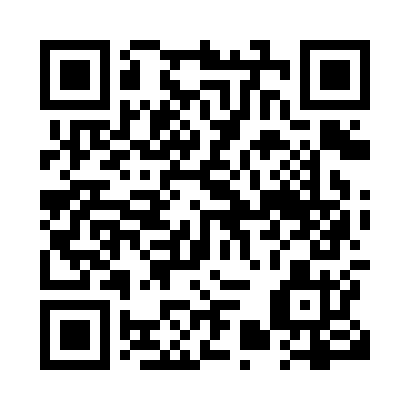 Prayer times for Baddow, Ontario, CanadaMon 1 Apr 2024 - Tue 30 Apr 2024High Latitude Method: Angle Based RulePrayer Calculation Method: Islamic Society of North AmericaAsar Calculation Method: HanafiPrayer times provided by https://www.salahtimes.comDateDayFajrSunriseDhuhrAsrMaghribIsha1Mon5:326:551:195:487:439:062Tue5:306:531:185:497:449:083Wed5:286:511:185:507:469:094Thu5:266:491:185:517:479:105Fri5:246:481:185:527:489:126Sat5:226:461:175:537:499:137Sun5:206:441:175:537:519:158Mon5:186:421:175:547:529:179Tue5:166:401:165:557:539:1810Wed5:146:391:165:567:549:2011Thu5:126:371:165:577:569:2112Fri5:106:351:165:577:579:2313Sat5:076:331:155:587:589:2414Sun5:056:321:155:597:599:2615Mon5:036:301:156:008:019:2816Tue5:016:281:156:018:029:2917Wed4:596:271:146:018:039:3118Thu4:576:251:146:028:049:3219Fri4:556:231:146:038:069:3420Sat4:536:211:146:048:079:3621Sun4:516:201:146:058:089:3722Mon4:496:181:136:058:099:3923Tue4:476:171:136:068:119:4124Wed4:456:151:136:078:129:4225Thu4:436:131:136:088:139:4426Fri4:416:121:136:088:149:4627Sat4:396:101:136:098:169:4728Sun4:376:091:126:108:179:4929Mon4:356:071:126:118:189:5130Tue4:336:061:126:118:199:52